Ханты-Мансийский автономный округ - Югра(Тюменская область)Нижневартовский муниципальный районАдминистрацияСельского поселения  ВатаПОCТАНОВЛЕНИЕот  27.04.2023								                    	№ 30О проведении мероприятий, посвященных празднованию Дня Весны и Труда в сельском поселения Вата  В целях организации досуга детей, молодежи, жителей сельского поселения Вата:1. Провести в апреле, мае 2023 года мероприятия, посвященных празднованию Дня Весны и Труда в сельском поселении Вата.2. Утвердить программу мероприятий, посвященных празднованию Дня Весны и Труда для детей, молодежи, жителей поселения согласно приложению 1.3. Муниципальным казенным учреждениям «Сельский дом культуры сельского поселения Вата» (А.В. Мухаметзяновой), «Краеведческий музей имени Т.В. Великородовой сельского поселения Вата» (К.А. Байдельдинова) обеспечить:организацию и проведение мероприятий, посвященных празднованию Дня Весны и Труда в сельском поселении Вата.4. Возложить персональную ответственность на и.о. директора МКУ «Краеведческий музей имени Т.В. Великородовой сельского поселения Вата» К.А. Байдельдинову, на директора МКУ «Сельский дом культуры сельского поселения Вата» А.В. Мухаметзянову за:организацию и проведение мероприятий, посвященных празднованию Дня Весны и Труда для детей, молодежи, жителей поселения.5. Рекомендовать:5.1. Участковому оперуполномоченному Отдела Министерства внутренних дел Российской Федерации по Нижневартовскому району  обеспечить усиление охраны порядка и безопасности детей, молодежи, жителей поселения в период мероприятий, посвященных празднованию Дня Весны и Труда. 5.2. Рекомендовать руководителям учреждений, предприятий, организаций поселения соблюдать требования законодательства об обеспечении безопасности в период распространения новой коронавирусной инфекции.5.3. Руководителю фельдшерско-акушерского пункта поселения О.А. Ненашевой организовать дежурство медицинского персонала на период мероприятий, посвященных празднованию Дня Весны и Труда.6.Руководителям Муниципальных казенных учреждений поселения (Мухаметзяновой А.В., Байдельдиновой К.А.): обеспечить передачу сообщений в единую дежурно-диспетчерскую службу района обо всех чрезвычайных ситуациях и происшествиях на территории учреждений в период проведения мероприятий, посвященных празднованию Дня Весны и Труда для детей, молодежи, жителей поселения с целью предупреждения возникновения чрезвычайных ситуаций.незамедлительно информировать главу сельского поселения Вата о всех чрезвычайных ситуациях и происшествиях.  7. Комиссии по   предупреждению   и ликвидации  чрезвычайных ситуаций  и обеспечению  пожарной   безопасности    сельского поселения Вата утверждённой постановлением администрации поселения от 08.04.2019 № 59:перед мероприятиями, посвященных празднованию Дня Весны и Труда провести проверки муниципальных учреждений культуры и образования;по результатам проверки составить акты.8. Ведущему специалисту администрации поселения Р.Р. Гибадуллину  обеспечить освещение подготовки и проведения мероприятий, посвященных празднованию Дня Весны и Труда для детей, молодежи, жителей поселения в средствах массовой информации и на официальном сайте поселения.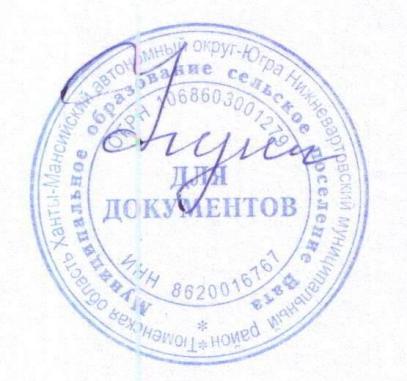 9. Контроль за выполнением постановления возложить на главу поселения  М.В. Функ.       Глава сельского поселения Вата                                                             М.В.ФункПриложение к постановлениюадминистрации с.п. Ватаот 27.04.2023 № 30                                                 Программа мероприятий, посвященных празднованию Дня Весны и Труда для детей, молодежи, жителей поселения№п/пНаименование мероприятияДата проведениямероприятияМесто проведения мероприятияКраткое описаниемероприятияОрганизатор мероприятияПримечание(количество участников)Районные мероприятияРайонные мероприятияРайонные мероприятияРайонные мероприятияРайонные мероприятияРайонные мероприятияРайонные мероприятияРайонные мероприятия1Физкультурное мероприятие по игровым видам спорта (футбол, волейбол, теннис, шахматы)01 мая 202310.3014.00  - Новоаганск (футбол)Администрация с.п. ВатаФизкультурно- спортивные мероприятияХештег: #миртрудмай #трудоваявесна #мывместеГлава сельского поселения ВатаФунк М.В.21-34-58502Выставочная экспозиция «Славный май»01 мая 2023 11.00МКУ СДК с.п. ВатаВыставкаХештег: #миртрудмай #трудоваявесна #мывместеДиректор МКУ СДК с.п. ВатаМухаметзянова А.В. 21-34-06503Торжественное собрание, концертная программа «Здравствуй, славный Первомай» (в пгт.Новоаганск - II поселковый фестиваль «БИТВА ХОРОВ» среди учреждений, предприятий, организаций)01 мая 2023 12.00МКУ СДК с.п. ВатаВыступление официальных лиц, награждение, концертная программаХештег: #миртрудмай #трудоваявесна #мывместеДиректор МКУ СДК с.п. ВатаМухаметзянова А.В. 21-34-06504Кинопоказ01 мая 2023 14.00МКУ СДК с.п. ВатаКинопоказДиректор МКУ СДК с.п. ВатаМухаметзянова А.В. 21-34-0650Поселковые мероприятия учреждений культуры и спортаПоселковые мероприятия учреждений культуры и спортаПоселковые мероприятия учреждений культуры и спортаПоселковые мероприятия учреждений культуры и спортаПоселковые мероприятия учреждений культуры и спортаПоселковые мероприятия учреждений культуры и спортаПоселковые мероприятия учреждений культуры и спортаПоселковые мероприятия учреждений культуры и спортас.п. Ватас.п. Ватас.п. Ватас.п. Ватас.п. Ватас.п. Ватас.п. Ватас.п. ВатаФотовыставка «Первомай в лицах»28 апреля – 05 мая 2023в течение дняМУП «СЖКХ»д. ВатаФотовыставка трудовых коллективови.о. директора Байдельдинова К. А. 8(3466) 21-34-24, 20Мастер – класс «Миру – мир!»28 апреля 2023 12.00МКУ «КМ им. Т. В. Великородовой» Мастер-класс по изготовлению голубей» и.о. директора Байдельдинова К. А. 8(3466) 21-34-2415МБМБМБМБМБМБМБМБПознавательный час «Праздник людей труда»28 апреля 202316:00Библиотека сп. ВатаБудет дана информация об истории происхождения праздника и как он отмечается в разных странах и у нас в РоссииДиректор МАУ «МБ»Князькова А.И.8(3466)28-20-6310